Приложение 1 ж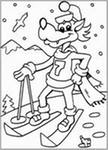 Приложение 1ж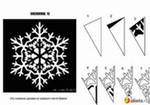 Приложение 1ж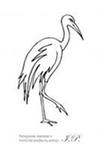 Приложение 1жПриложение 1 ж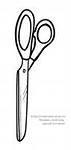 Приложение 1ж